Original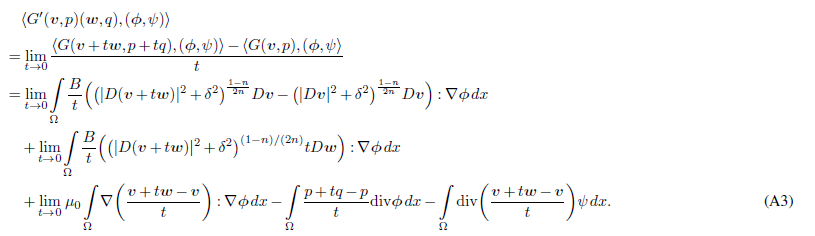 New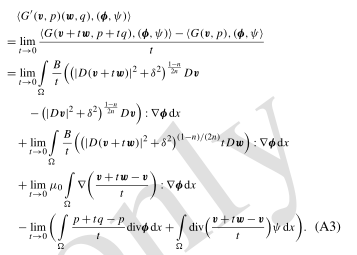 